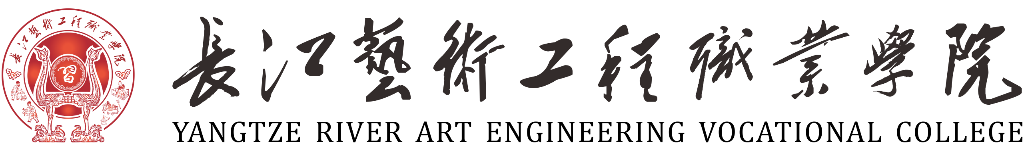 授课计划表（20   ——20    学年度 第    学期）课程名称：                       主讲教师：                          系（科研室）：                    院(系、部)：                      教务处制表教学进度表：系（教研室）领导签字：                                                       院（系、部）领导签字：                  年    月    日                                                                    年    月    日主  讲  教  师主  讲  教  师主  讲  教  师主  讲  教  师课 程 名 称（编号）授 课 对 象授 课 对 象授 课 对 象授 课 对 象学  时  分  配学  时  分  配学  时  分  配学  时  分  配学  时  分  配姓 名职 称学 历学 位专 业年级班级人数总学时授课实验上机其他教材名称（编著者．名称．出版社，出版时间）： 教材名称（编著者．名称．出版社，出版时间）： 教材名称（编著者．名称．出版社，出版时间）： 教材名称（编著者．名称．出版社，出版时间）： 教材名称（编著者．名称．出版社，出版时间）： 教材名称（编著者．名称．出版社，出版时间）： 教材名称（编著者．名称．出版社，出版时间）： 教材名称（编著者．名称．出版社，出版时间）： 教材名称（编著者．名称．出版社，出版时间）： 教材名称（编著者．名称．出版社，出版时间）： 教材名称（编著者．名称．出版社，出版时间）： 教材名称（编著者．名称．出版社，出版时间）： 教材名称（编著者．名称．出版社，出版时间）： 教材名称（编著者．名称．出版社，出版时间）： 主要参考书（编著者．名称．出版社，出版时间）：主要参考书（编著者．名称．出版社，出版时间）：主要参考书（编著者．名称．出版社，出版时间）：主要参考书（编著者．名称．出版社，出版时间）：主要参考书（编著者．名称．出版社，出版时间）：主要参考书（编著者．名称．出版社，出版时间）：主要参考书（编著者．名称．出版社，出版时间）：主要参考书（编著者．名称．出版社，出版时间）：主要参考书（编著者．名称．出版社，出版时间）：主要参考书（编著者．名称．出版社，出版时间）：主要参考书（编著者．名称．出版社，出版时间）：主要参考书（编著者．名称．出版社，出版时间）：主要参考书（编著者．名称．出版社，出版时间）：主要参考书（编著者．名称．出版社，出版时间）：课程考核说明及要求：课程考核说明及要求：课程考核说明及要求：课程考核说明及要求：课程考核说明及要求：课程考核说明及要求：课程考核说明及要求：课程考核说明及要求：课程考核说明及要求：课程考核说明及要求：课程考核说明及要求：课程考核说明及要求：课程考核说明及要求：课程考核说明及要求：校历周次课序学时数学时数学时数教学内容形式与手段作业校历周次课序讲授实验其他教学内容形式与手段作业